Процедура закупки № 2024-1141676 Переговоры Переговоры Общая информация Общая информация Способ проведения переговоров С проведением процедуры снижения цены заказа 
Без предварительного квалификационного отбора участников Отрасль Электротехника > Другое Краткое описание предмета закупки Аккумуляторные батареи Сведения об организаторе переговоров Сведения об организаторе переговоров Наименование организатора переговоров, место нахождения, банковские реквизиты, контактные телефоны, адрес электронной почты Открытое акционерное общество "БелЭнергоСнабКомплект"
Республика Беларусь, г. Минск, 220030, ул. К. Маркса, 14А/2
+375 17 218 20 38
info@besk.by
ОАО "АСБ Беларусбанк", р/c: BY87AKBB30120000321450000000 в фил. ЦБУ №527 ОАО «АСБ Беларусбанк» 220039, г. Минск, ул. Воронянского, 7А, код. AKBBBY2Х Фамилия, имя и отчество (если таковое имеется) ответственного лица, его контактные телефоны и факс Лукашевич Александр Николаевич 
+375172182416 
+375173283763 
info@besk.by

Заказчик:
РУП "Гродноэнерго" г. Гродно, пр-т. Космонавтов, 64 УНП: 500036458 

Контактное лицо заказчика:
Хитри Анастасия Сергеевна, телефон +375 152 79-25-85 Основная информация по процедуре закупки Основная информация по процедуре закупки Дата размещения приглашения 17.04.2024 Дата и время начала приема предложений 19.04.2024 08:30 Порядок, форма и место предоставления документации Документация для переговоров размещается в открытом доступе в ИС "Тендеры" в разделе "Документы". Цена конкурсной документации и документации для предварительного квалификационного отбора участников Дата и время окончания приема предложений 30.04.2024 10:00 Место подачи предложений г.Минск, ул.К.Маркса, д. 14А/2 Порядок подачи предложений Предложения для переговоров подаются лично участником или направляются по почте по следующему адресу: 220030, г. Минск, ул. Карла Маркса, 14 А/2, ОАО "Белэнергоснабкомплект" и должны поступить не позднее конечного срока подачи предложений для переговоров. Дата и время проведения процедуры вскрытия конвертов с предложениями 30.04.2024 10:00 Место проведения процедуры вскрытия конвертов с предложениями г.Минск, ул.К.Маркса, д. 14А/2 Время, место и порядок проведения предварительного квалификационного отбора участников - Иные сведения заказчик, организатор переговоров вправе отказаться от проведения переговоров в любой срок без возмещения участникам убытков Лоты Лоты Начало формыКонец формыНачало формыКонец формыКонкурсные документы Конкурсные документы 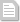 dokumentaciya-dlya-peregovorov(1713355966).pdf prilozhenie--1.-tehnicheskie-trebovaniya-po-lotu--1.(1713355971).pdf prilozhenie--2.-tehnicheskie-trebovaniya-po-lotu--2.(1713355975).pdf prilozhenie--3.-forma-predlozheniya-dlya-peregovorov(1713355978).doc prilozhenie--4.-metodicheskie-rekomendacii--5-ot--(1713355983).pdf prilozhenie--5.-proekt-dogovora-kontrakta-rup-g-(1713355987).pdf События в хронологическом порядке События в хронологическом порядке 17.04.2024 
15:13:14 Размещение приглашения к участию в процедуре закупки 